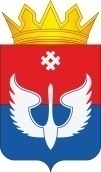 ДУМАЮСЬВИНСКОГО МУНИЦИПАЛЬНОГО ОКРУГА ПЕРМСКОГО КРАЯРЕШЕНИЕ21.09.2023                                                                                                     № 546О назначении и проведении собрания граждан в целях рассмотрения и обсуждения инициативного проекта в п.Пожва Юсьвинского муниципального округа Пермского краяВ соответствии с решением Думы Юсьвинского муниципального округа Пермского края от 30.06.2022 № 427 «Об утверждении Порядка назначения и проведения собрания или конференции граждан в целях рассмотрения и обсуждения вопросов внесения инициативных проектов на территории Юсьвинского муниципального округа Пермского края», на основании уведомления о проведении собрания граждан, Дума Юсьвинского муниципального округа Пермского краяРЕШАЕТ:Назначить собрание граждан в целях рассмотрения и обсуждения инициативного проекта:дата, время, место проведения собрания граждан:03.10.2023 г. в 17час. 20 мин. по адресу: ул.Советская, д.8,п.ПожваЮсьвинскогомуниципального округа Пермского края;вопрос, выносимый на рассмотрение: обсуждение инициативного проекта «Приобретение и монтаж театральных кресел в зрительном зале Пожвинского дома культуры»;предполагаемое количество участников: 10 человек;ответственный за подготовку и проведение собрания:Рудникова Алевтина Алексеевна;1.5.  территория для реализации инициативного проекта: в границах п.ПожваЮсьвинского муниципального  округа Пермского края;1.6. численность граждан проживающих в данном населенном пункте: 2780 человек.2. Опубликовать решение в газете «Юсьвинские вести» и на официальном сайте муниципального образования Юсьвинский муниципальный округ Пермского края в информационно-телекоммуникационной сети  «Интернет».3. Настоящее решение вступает в силу со дня его официального опубликования. Председатель Думы Юсьвинского муниципального округа Пермского края                                                                          О.И.ВласоваГлава муниципального округа-глава администрации Юсьвинского муниципального округа Пермского краяН.Г.Никулин